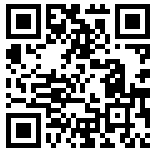 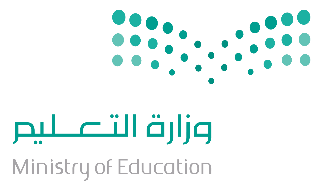 اختبار الفترة الأولى مادة المهارات الرقمية للصف (الخامس)
 الفصل الدراسي الثاني للعام 1445هـاسم الطالب: .................................................................. الصف: .................السؤال الأول / ضع صح أو خطأ أمام العبارات التالية: 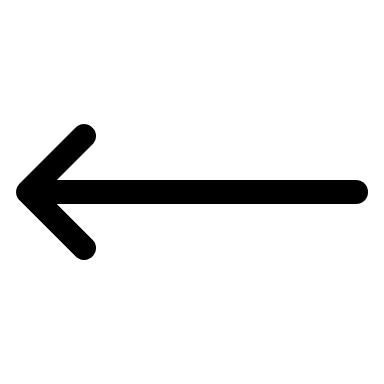 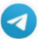 السؤال الثاني / اختر الإجابة الصحيحة:                                                                                                      معلم المادة / غزي بن مساعد الغزي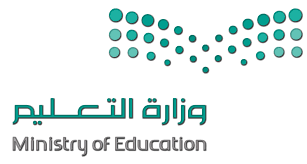 السؤال الأول :  أ-  ضع علامة √ أمام العبارات الصحية و X أمام العبارات الخاطئة: -    ب- بيّن قوة أو ضعف كلمات المرور التالية بكتابة (قوية) أو (ضعيفة) : السؤال الثاني / اكتب رقم المصطلح المناسب أسفل الايقونة مما يلي: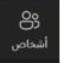 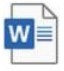 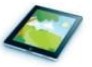 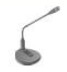 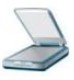 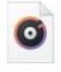 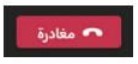 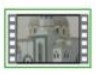 اختبار الفترة الأولى مادة المهارات الرقمية للصف (الخامس) 
الفصل الدراسي الثاني للعام 1445هـاسم الطالب: .................................................................. الصف: .................السؤال الأول / ضع صح أو خطأ أمام العبارات التالية: السؤال الثاني / اختر الإجابة الصحيحة:                                                                                                      معلم المادة / غزي بن مساعد الغزيمالــســــــــــــــــــــــــــــــــــــــــــــــــــــــــــــــــــــــــــــــــــــــــــــــؤال:صحخطأ1متصفح الانترنت هو برنامج يستخدم لتحرير النصوص.2لشبكات الحاسب نوعان: شبكة المنطقة المحلية وشبكة المنطقة الموسعة.3الانترنت: شبكة عالمية لتبادل المعلومات بين أجهزة الحاسب حول العالم.4الانترنت هي نفسها الشبكة العنكبوتية العالمية.5لا يمكن إجراء محادثة فورية باستخدام برنامج (Microsoft Teams).6يستخدم البريد الإلكتروني لإرسال الملفات بأنواعها للأصدقاء وغيرهم.7المحادثة على الإنترنت من أجل المتعة وتضييع الوقت فقط.8يمكن تحميل جميع أنواع الملفات على موقع ون درايف (OneDrive).9استخدام الاسم وتاريخ الميلاد كــ (كلمة مرور) يعتبر آمنا.                           10الحد الأقصى لتحميل الملفات على ون درايف (OneDrive) 5 قيقا بايت.   1تتكون كلمة السر الآمنة من ...... إلى ....... أحرف وأرقام على الأقل.2من الخطأ استخدام كلمة مرور .................... لجميع المواقع.أ1 – 4 أواحدة.ب4 – 6 بقوية.ج5 – 7    جطويلة.د8 – 10دتتكون من حروف وأرقام ورموز.3استخدام الأرقام والأحرف و ..................... يجعل كلمة المرور قوية.4لا ينبغي استخدامها في كلمة المرور:أالصور.أالاسم الشخصي.بالبرامج.بتاريخ الميلاد.جالرموز.جرقم الهاتف.دالفيديو.دجميع ما سبق.5اختصار الشبكة المحلية والشبكة الوسعة هو:6أخبر والديك أو معلمك عن أي جهة اتصال:أWORD & POWERPOINTأموثوقة.بLAN & WANبجديدة.جLAN & WORDجغير معروفة.دPOWERPOINT & WANدمن الأقرباء.7توجد المعلومات الصحيحة في:8نستخدم محرك البحث في:أالمواقع الحكومية والتعليمية.أالبحث عن الصور والفيديو والأخبار.بجميع المواقع.بحل المسائل الرياضية.جمواقع الألعاب.جالترجمة.دمواقع التصميم والبرامج.دجميع ما سبق.9من أشهر محركات البحث:10أحفظ المواقع التي أزورها باستمرار في:أاليوتيوب وموقع عين.أرز الرجوع.بقوقل google  و بنق bing  .برز تحديث الصفحة.جمايكروسوفت وورد و بوربوينت.جشريط العناوين.دقوقل كروم و مايكروسوفت إيدج.دالمفضلة.مالــســــــــــــــــــــــــــــــــــــــــــــــــــــــــــــــــــــــــــــــــــــــــــــــؤال:صحخطأ1متصفح الانترنت هو برنامج يستخدم لتحرير النصوص.2لشبكات الحاسب نوعان: شبكة المنطقة المحلية وشبكة المنطقة الموسعة.3استخدام الاسم وتاريخ الميلاد كـ (كلمة مرور) يعتبر آمنا.                           4الانترنت هي نفسها الشبكة العنكبوتية العالمية.5يستخدم البريد الإلكتروني لإرسال الملفات بأنواعها للأصدقاء وغيرهم.6نعرف حجم الملف بالضغط عليه باليمين واختيار خصائص.7كل ما يعرض في الإنترنت من صور وفيديو يعتبر مجاني بلا حقوق ملكية.8الميقا بايت أكبر من التيرابايت.9يفيد (الامتداد) في معرفة نوع الملف.10امتداد .DOX و .DOCX خاص بالملفات النصية.1تتكون كلمة السر الآمنة من ...... إلى ....... أحرف وأرقام على الأقل.2من الخطأ استخدام كلمة مرور .................... لجميع المواقع.أ1 – 4 أواحدة.ب4 – 6 بقوية.ج5 – 7    جطويلة.د8 – 10دتتكون من حروف وأرقام ورموز.3نستخدم محرك البحث في:4أخبر والديك أو معلمك عن أي جهة اتصال:أالبحث عن الصور والفيديو والأخبار.أموثوقة.بحل المسائل الرياضية.بجديدة.جالترجمة.جغير معروفة.دجميع ما سبق.دمن الأقرباء.5أحفظ المواقع التي أزورها باستمرار في:6من أجهزة الالتقاط:أالمفضلة.أالهاتف المحمول.برز تحديث الصفحة.بالكاميرا الرقمية.جشريط العناوين.جالماسح الضوئي.درز الرجوع.دجميع ما سبق.7امتداد MP4 خاص بـ :8نستطيع بواسطة برنامج أوداسيتي audacityأالملفات النصية.أدمج الملفات الصوتية.بملفات الفيديو.بقص الملفات الصوتية.جملفات الصوت.جتغيير سرعة الملفات الصوتية.دالعروض التقديمية.دجميع ما سبق.9لحفظ الصور أضغط عليها بزر الفأرة الأيمن وأختار :10من امتدادات الصوت:أحذف.أMP3بإضافة.بDOCXجحفظ باسم.جTXTدلا يمكن حفظ الصور.دPDF